              Проєкт                                                              рішення підготовлено начальником                                                                             відділу соціального  захисту та соціального                                                                                        забезпечення населення Гребінківської селищної ради                                                                                                                                                                                        Оксана ЛИСАК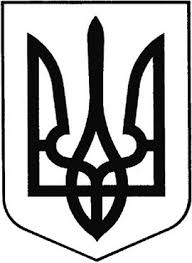 ГРЕБІНКІВСЬКА СЕЛИЩНА РАДА                   Білоцерківського району Київської області                           VIII  скликанняР І Ш Е Н Н Я від ___ _______ 2024 року                     смт Гребінки               № ________Про заслуховування звіту пророботу Відділу соціального захистута соціального забезпечення населенняГребінківської селищної ради за 2023 рік	Керуючись пунктом 11 частиною 1 статті 26, 59  Закону України «Про місцеве самоврядування в Україні», заслухавши звіт начальника Відділу соціального захисту та соціального забезпечення населення Гребінківської селищної ради про роботу відділу за 2023 рік, враховуючи рекомендації постійно діючих комісій, Гребінківська селищна радаВИРІШИЛА:  Звіт про роботу Відділу соціального захисту та соціального забезпечення населення Гребінківської селищної ради за 2023 рік взяти до відома, що  додається.     Керуючому справами (секретарю) виконавчого комітету Гребінківської селищної ради ТИХОНЕНКО Олені Володимирівні забезпечити розміщення даного рішення на офіційному вебсайті  Гребінківської селищної ради.   Контроль за виконанням даного рішення покласти на постійні комісії з питань прав людини, законності, депутатської діяльності, етики та регламенту, з питань фінансів, бюджету, планування, соціально-економічного розвитку, інвестицій та міжнародного співробітництва, з гуманітарних питань.Селищний голова                                                                       Роман ЗАСУХАДодаток до рішення Гребінківської селищної ради від ______№_____Звіт про роботу відділу соціальногозахисту та соціального забезпечення населення за період за 2023 рік. Відділ соціального захисту та соціального забезпечення населення Гребінківської селищної ради створено 22 грудня 2020 року. У відділі працюють 10  працівників, з них 5 соціальних робітників сектору надання соціальних послуг, який було створено 2 травня 2023 року внаслідок ліквідації КЗ Гребінківської селищної ради «Гребінківський центр надання соціальних послуг».Відділом проводиться відповідна робота по забезпеченню, в межах повноважень, реалізації  завдань соціальної політики.Станом на 31.12.2023 року на обліку у відділі соціального захисту та соціального забезпечення населення перебуває 5261 громадянина – одержувачів державних соціальних допомог, з них : отримувачів державних соціальних допомог – 3258 осіб, громадян постраждалих внаслідок аварії на ЧАЕС – 257 осіб, внутрішньо переміщених осіб – 1746, з них переміщених зон бойових дій та тимчасово окупованих територій -  368 особа. За 12 місяців до відділу звернулось 7583 осіб, з яких:1986 осіб з питань призначення соціальних допомог, видано 3 направлення дітям з інвалідністю на реабілітацію, 37 осіб з інвалідністю з питань забезпечення технічними засобами реабілітації (крісла колісні, палиці, милиці, протипролежневі подушки, ортопедичне взуття), 10 осіб щодо визначення статусу «член сім’ї загиблого (померлого) Захисника чи Захисниці України», 2 осіб щодо визначення статусу особи, яка постраждала внаслідок аварії на ЧАЕС 1 категорії10 осіб щодо встановлення статусу «Ветеран праці»,5 осіб щодо забезпечення санаторно-курортним лікуванням, 486 особи щодо надання одноразової матеріальної допомоги по програмі «Турбота», 161 особа щодо надання одноразової матеріальної допомоги по програмі підтримки військовослужбовців,793 внутрішньо переміщених особи,6 осіб щодо надання соціальної послуги «догляд вдома»4087 особам надано консультацій та видано відповідні довідки (перебування/неперебування на обліку) Робота зі зверненнями громадянЗа 12 місяців 2023 року  до відділу надійшло 23 звернення громадян з них:звернення на «Урядову гарячу  лінію»  - 13 шт.;звернення до управління соціального та ветеранської політики Білоцерківської районної військової адміністрації щодо вирішення питань соціального захисту  - 2 шт;звернення до відділу щодо вирішення питань соціального захисту - 6 шт;         Усі звернення громадян зареєстровані, поставлені на контроль, вирішені в межах компетенції та забезпечено надання своєчасної відповіді.Робота із документами      За 12 місяців 2023 року до відділу надійшло вхідної кореспонденції  - 335 шт., вихідної  - 241 шт. Стан укладання колективних договорів.Укладання колективних договорів на підприємствах, установах, організаціях на території Гребінківської громади, незалежно від форми власності, здійснюються згідно  Закону України «Про колективні договори і угоди»,  Закону України «Про професійні спілки, їх права та гарантії діяльності» та Кодексу законів про працю. За 12 місяців 2023 року зареєстровано 2 колективних договори.   Надання одноразової матеріальної допомоги по програмі «Турбота»З метою соціального захисту та сприяння підвищення життєвого рівня найбільш незахищених категорій громадян Гребінківської селищної територіальної громади рішенням сесії №98-05-VII від 26.03.2021р. було затверджено комплексну програму «Турбота» на 2021-2025 роки, яка спрямована на розв’язання найбільш гострих невідкладних проблем щодо соціального захисту населення Гребінківської громади, надання матеріальної допомоги найбільш вразливим верствам населення.Комплексною програмою «Турбота» на 2021-2025 роки, на 2023 рік передбачено   на виплату одноразової матеріальної допомоги  -  1 488 000, 00 грн.        За рахунок  програми «Турбота»  надана одноразова матеріальна допомога 456  особам на суму 1 395 206,87 грн., з них:171 особа на суму 901 000,00 грн. – скрутні життєві обставини, пов’язані з хворобою (онкохворі, орфанні захворювання, гемодіаліз, хірургічні втручання, поранення військовослужбовців), наслідками пожежі та стихійним лихом;10 осіб на суму 22 000,00 грн. – учасник бойових дій;5 осіб на суму 30 000,00 грн. – особи з інвалідністю внаслідок війни;11 осіб на суму 45 872,00 грн.- допомога на поховання, з них 1 особа на суму 10,00 тис. грн – поховання загиблого Захисника України;14 особам щомісяця на суму 207 834,87 грн. – щомісячна компенсація фізичним особам, які надають соціальні послуги на непрофесійній основі (згідно постанови КМУ від 23.09.2020 №859);127 особам на суму 63 500,00 грн. – допомога до дня пам’яті аварії на Чорнобильській АЕС 1 та 2 категоріям,12 особам на суму 12,0 тис.грн. – допомога до Дня матері та Дня сім’ї (матерям та вдовам Захисників України),оплата квітів на поховання військовослужбовців – 15,0 тис.грн. 2 особам на суму 100,0 тис. грн. –  постраждалим  внаслідок російської агресії.За територіальною належністю звернення надходили:смт Гребінки – 212 осіб;смт Дослідницьке – 48 осіб;с. Саливонки – 71 особа;с. Ксаверівка – 55 осіб;с. Вільшанська Новоселиця – 5 осіб;с. Пінчуки – 14 осіб;с. Соколівка – 3 особи;с. Лосятин – 43 особи;с. Тростинська Новоселиця – 5 осіб. Надання матеріальної допомоги згідно програми підтримки військовослужбовців, які зараховані для проходження військової служби під час мобілізації до Збройних Сил України та інших військових формувань для захисту України від збройної агресії російської федерації, учасників бойових дій, осіб з інвалідністю внаслідок війни, членів сімей загиблих (померлих) ветеранів війни, членів сімей загиблих (померлих) Захисників чи Захисниць України, зареєстрованих на території Гребінківської селищної територіальної громади на 2023-2025 рокиЗ метою забезпечення організації фінансової підтримки військовослужбовців, учасників бойових дій, осіб з інвалідністю внаслідок війни, членів сімей загиблих (померлих) ветеранів війни, членів сімей загиблих (померлих) Захисників чи Захисниць України рішенням сесії Гребінківської селищної ради №636-25-VIII від 06.07.2023р. була затверджена програма підтримки військовослужбовців, які зараховані для проходження військової служби під час мобілізації до Збройних Сил України та інших військових формувань для захисту України від збройної агресії російської федерації, учасників бойових дій, осіб з інвалідністю внаслідок війни, членів сімей загиблих (померлих) ветеранів війни, членів сімей загиблих (померлих) Захисників чи Захисниць України, зареєстрованих на території Гребінківської селищної територіальної громади на 2023-2025 роки.Програмою підтримки військовослужбовців на 2023 рік передбачено   на виплату одноразової матеріальної допомоги  -  1 946 000,00 грн., виділено – 585 000,00 грн.        За рахунок програми підтримки військовослужбовців  надана одноразова матеріальна допомога 139 особам на суму 585 000,00 грн., з них:69 військовослужбовцям, призваним на військову службу під час мобілізації на суму 69 000,00 грн.,32 військовослужбовцям на лікування внаслідок поранення, контузій, каліцтва на суму 320 000,00 грн.,5 рідним безвісти зниклого військовослужбовця на суму 50 000,00 грн.,8 рідним загиблих військовослужбовців на суму 80 000,00 грн.,16 учасникам бойових дій на суму 16 000,00  грн.,2 особам з інвалідністю внаслідок війни на суму 15 000,00 грн.7 дітям загиблих Захисників України до Дня Святого Миколая на суму 35 000,00 грн.За територіальною належністю звернення надходили:смт Гребінки – 49 осіб;смт Дослідницьке – 21 особа;с. Саливонки – 21 особа;с. Ксаверівка – 21 особа;с. Пінчуки – 8 осіб;с. Соколівка – 5 осіб;с. Лосятин – 13 осіб;с. Тростинська Новоселиця – 1 особа.З 12 вересня 2022 року до відділ було передано діяльність гуманітарного  напряму Оперативного штабу з відновлення життєдіяльності в Гребінківській селищній територіальній громаді, а саме забезпечення життєдіяльності пункту видачі гуманітарної допомоги. Протягом періоду функціонування пункту видачі гуманітарної допомоги з 27.02.22р. по 31.12.23р. було привезено більше 100 тон гуманітарної допомоги для соціально незахищених категорій громадян та внутрішньо переміщеним особам. Протягом даного періоду було видано:9686 продуктових набори пільговим категорія громадян та внутрішньо переміщеним особам;28 423 одиниць одягу, взуття та домашнього текстилю;4372 одиниць засобів гігієни для дорослих та дітей;1000 одиниць медичних препаратів.З метою підвищення рівня обізнаності громадян щодо призначення державних соціальних допомог при відділі соціального захисту та соціального забезпечення населення  працює телефон „гарячої лінії” 063 326 95 20.	В відділі прийом громадян, що звертаються за призначенням усіх видів соціальної допомоги, компенсаційних виплат, пільг та інших питань, проводиться за принципом „єдиного вікна”. За єдиною заявою та одним пакетом документів визначається право особи на призначення усіх видів державних соціальних гарантій. Начальник Відділу соціального захисту та соціального забезпечення населенняГребінківської селищної ради					   Оксана Лисак